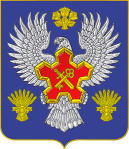 ВОЛГОГРАДСКАЯ ОБЛАСТЬ П О С Т А Н О В Л Е Н И ЕАДМИНИСТРАЦИИ ГОРОДИЩЕНСКОГО МУНИЦИПАЛЬНОГО РАЙОНАот 20 декабря 2022 №1713-пОб утверждении административного регламента  предоставления муниципальной услуги "Прием заявлений о зачислении в муниципальные общеобразовательные учреждения, реализующие программы общего образования на территории Городищенского муниципального района"Во исполнение требований Федерального закона Российской Федерации от 27 июля 2010 года № 210-ФЗ "Об организации предоставления государственных и муниципальных услуг", в соответствии с письмом  Министерства просвещения Российской Федерации 
от 29 марта 2022 г. № АЗ-352/03 "О направлении типового административного регламента", руководствуясь Уставом Городищенского муниципального района п о с т а н о в л я ю:1. Утвердить прилагаемый административный регламент предоставления муниципальной услуги "Прием заявлений о зачислении 
в муниципальные общеобразовательные учреждения, реализующие программы общего образования на территории Городищенского муниципального района".2. Опубликовать настоящее постановление в общественно-политической газете Городищенского муниципального района "Междуречье" и на официальном сайте администрации Городищенского муниципального района.3. Контроль за исполнением настоящего постановления возложить
на заместителя главы Городищенского муниципального района 
Ю.И. Хлынова.Глава Городищенскогомуниципального района						   С.Н. БудниковУТВЕРЖДЕН:постановлением администрации Городищенского муниципального района от   _________   2022 г. № ____Административный регламент предоставления муниципальной услуги "Прием заявлений о зачислении в муниципальные общеобразовательные учреждения, реализующие программы общего образования на территории Городищенского муниципального района"Общие положения1. Предмет регулирования Административного регламента1.1. Настоящий административный регламент устанавливает порядок предоставления администрацией Городищенского муниципального района муниципальной услуги "Прием заявлений о зачислении в муниципальные общеобразовательные учреждения, реализующие программы общего образования на территории Городищенского муниципального района" (далее-Услуга), стандарт предоставления муниципальной услуги, состав, последовательность и сроки выполнения административных процедур (действий) по предоставлению муниципальной услуги, требования к порядку 
их выполнения, формы контроля за исполнением административного регламента, досудебный (внесудебный) порядок обжалования решений 
и действий (бездействия) должностных лиц,  муниципальных служащих администрации Городищенского муниципального района.Настоящий Административный регламент регулирует отношения, возникающие между муниципальными общеобразовательными учреждениями, реализующими образовательные программы начального общего, основного общего и среднего общего образования (далее-Учреждения) и гражданами Российской Федерации, иностранными гражданами, лицами без гражданства 
либо их уполномоченными представителями, обратившимися в Учреждение
с заявлением о предоставлении Услуги (далее—заявление), по приему заявлений 
о зачислении в муниципальные бюджетные общеобразовательные учреждения, реализующие программы общего образования.2. Круг заявителей2.1. Лицами, имеющими право на получение Услуги, являются граждане Российской Федерации, иностранные граждане, лица без гражданства 
либо их уполномоченные представители, обратившиеся в Учреждение 
с заявлением о предоставлении Услуги (далее—заявитель).2.2. Категории заявителей, имеющих право на получение Услуги:2.2.1. Родители (законные представители), дети которых имеют внеочередное право на получение Услуги Учреждения, имеющего интернат,
в соответствии с пунктом 5 статьи 44 Закона Российской Федерации 
от 17 января 1992 г. № 2202-1 "О прокуратуре Российской Федерации", пунктом 3 статьи 19 Закона Российской Федерации от 26 июня 1992 г. № 3132-1
"О статусе судей в Российской Федерации", частью 25 статьи 35 Федерального закона от 28 декабря 2010 г. № 403-ФЗ "О следственном комитете Российской Федерации".2.2. Родители (законные представители), дети которых зарегистрированы органами регистрационного учета по месту жительства или пребывания 
на территории Городищенского муниципального района, имеющие первоочередное право на получение Услуги Учреждения, предусмотренное 
в абзаце втором части 6 статьи 19 Федерального закона от 27 мая 1998 г. 
№ 76-ФЗ "О статусе военнослужащих", частью 6 статьи 46 Федерального закона от 7 февраля 2011 г. № 3-ФЗ "О полиции", детям сотрудников органов внутренних дел, не являющихся сотрудниками полиции, и детям, указанным 
в части 14 статьи 3 Федерального закона от 30 декабря 2012 г. № 283-ФЗ 
"О социальных гарантиях сотрудникам некоторых федеральных органов исполнительной власти и внесении изменений в законодательные акты Российской Федерации".2.2.3. Родители (законные представители), дети которых имеют преимущественное право на получение Услуги Учреждения, предусмотренное частью 3.1 статьи 67, частью 6 статьи 86 Федерального закона 
от 29 декабря 2012 г. № 273-ФЗ "Об образовании в Российской Федерации" 
(далее-Закон об образовании).2.2.4. Родители (законные представители), дети которых зарегистрированы органами регистрационного учета по месту жительства или пребывания 
на территории Городищенского муниципального района проживающие
на территории, закрепленной за Учреждением.2.2.5. Родители (законные представители), дети которых не проживают 
на территории, закрепленной за Учреждением.2.2.6. Совершеннолетние лица, не получившие начального общего, основного общего и (или) среднего общего образования и имеющие право 
на получение образования соответствующего уровня, зарегистрированные органами регистрационного учета по месту жительства или пребывания 
на территории Городищенского муниципального района и проживающие
на территории, закрепленной за Учреждением.2.2.7. Совершеннолетние лица, не получившие начального общего, основного общего и (или) среднего общего образования и имеющие право 
на получение образования соответствующего уровня, зарегистрированные органами регистрационного учета по месту жительства или пребывания 
на территории Городищенского муниципального района и не проживающие
на территории, закрепленной за Учреждением.3. Требования к порядку информирования о предоставлении Услуги3.1. К информации по вопросам представления Услуги относится следующая информация: перечень нормативных правовых актов, регулирующих деятельность 
по предоставлению Услуги; перечень документов, необходимых для предоставления Услуги; образцы оформления документов, необходимых для получения Услуги; перечень оснований для отказа в приеме документов, а также перечень оснований для отказа в предоставлении Услуги; срок предоставления Услуги; порядок обжалования решений и действий (бездействия) должностных лиц Учреждений, предоставляющих Услугу.3.2. Информация по вопросам предоставления Услуги размещается 
в федеральной государственной информационной системе "Федеральный реестр государственных и муниципальных услуг (функций)" (далее—Реестр государственных и муниципальных услуг (функций), в открытом доступе в сети Интернет на официальном сайте администрации Городищенского муниципального района (www.agmr.ru), на федеральной государственной информационной системе "Единый портал государственных и муниципальных услуг" (www.gosuslugi.ru) (далее - единый портал государственных  
и муниципальных услуг).Прием заявителей в муниципальных бюджетных общеобразовательных учреждениях Городищенского муниципального района осуществляется 
по графику: понедельник-пятница с 13.00 до 16.30, в соответствии с прилагаемой таблицейИнформацию о порядке предоставления Услуги заявитель может получить:в отделе по образованию администрации Городищенского муниципального района и в Учреждениях (информационные стенды, устное информирование 
по телефону, а также на личном приеме);по почте, в том числе электронной (edu_gorod@volganet.ru, Учреждений
в соответствии с Приложение 1), в случае письменного обращения заявителя.Информация о месте нахождения отдела по образованию:403003 Волгоградская область, р.п. Городище,  
пл. 40-летия Сталинградской битвы, дом 1  График работы:Понедельник-четверг: 08.00-17.00 час., пятница: 08.00-16.00 час перерыв: 12.00-12.48 час., выходные - суббота, воскресенье.Справочные телефоны: (8-844-68) 3-30-61,  тел/ факс: 3-30-61.Адрес электронной почты –edu_gorod@volganet.ru3.3. Учреждение размещает на официальном сайте в информационно-телекоммуникационной сети "Интернет" и информационном стенде:3.3.1. постановление администрации Городищенского муниципального района "О закреплении территорий Городищенского муниципального района 
за общеобразовательными учреждениями Городищенского муниципального района", издаваемый не позднее 15 марта текущего года, в течение 
10 календарных дней с момента издания;3.3.2. информацию о количестве мест в первых классах не позднее
10 календарных дней с момента издания распорядительного акта
о закреплении образовательных организаций за конкретными территориями
(п.3.3.1);3.3.3. информацию о наличии свободных мест в первых классах
для приема детей, не проживающих на закрепленной территории, не позднее 
5 июля текущего года;3.3.4. образец заявления о приеме на обучение в Учреждение;3.3.5. справочную информацию, в том числе информацию о месте нахождения и графике работы, справочные телефоны, адреса официальных сайтов, адреса электронной почты  Учреждения, отдела по образованию администрации Городищенского муниципального района;3.4. На Порталах и на официальном сайте администрации Городищенского муниципального района (www.agmr.ru), Учреждений, в целях информирования заявителей по вопросам предоставления Услуги размещается следующая информация:3.4.1. исчерпывающий и конкретный перечень документов, необходимых  
для предоставления Услуги требования к оформлению указанных документов, 
а также перечень документов, которые заявитель вправе представить по своему усмотрению;3.4.2. перечень групп лиц, имеющих право на получение Услуги;3.4.3. срок предоставления Услуги;3.4.4. результат предоставления Услуги, порядок представления документа, являющегося результатом предоставления Услуги;3.4.5. исчерпывающий перечень оснований для отказа в приеме документов, необходимых для предоставления Услуги, а также оснований для приостановления или отказа в предоставлении Услуги;3.4.6. информация о праве на досудебное (внесудебное) обжалование действий (бездействия) и решений, принятых (осуществляемых) в ходе предоставления услуги; 3.4.7. формы заявлений, используемые при предоставлении Услуги.3.5. На официальном сайте администрации Городищенского муниципального района (www.agmr.ru), Учреждений дополнительно размещаются: 3.5.1. полное наименование и почтовый адрес Учреждений;3.5.2. номера телефонов-автоинформаторов (при наличии), справочные номера телефонов Учреждений;3.5.3. режим работы Учреждений, график работы работников Учреждений, график личного приема заявителей; 3.5.4. выдержки из нормативных правовых актов, содержащих нормы, регулирующие деятельность Учреждений по предоставлению Услуги;3.5.5. Устав Учреждений, лицензия на осуществление образовательной деятельности, со свидетельством о государственной аккредитации, общеобразовательные программы и другие документы, регламентирующие осуществление образовательной деятельности, права и обязанности обучающихся;3.5.6. порядок и способы предварительной записи по вопросам предоставления Услуги, на получение Услуги;3.5.7. текст Административного регламента с приложениями;3.5.8. краткое описание порядка предоставления Услуги;3.5.9. информация о возможности участия заявителей в оценке качества предоставления Услуги, в том числе в оценке эффективности деятельности руководителя Учреждения, а также справочно-информационные материалы, содержащие сведения о порядке и способах проведения оценки.3.6. При информировании о порядке предоставления Услуги по телефону работник Учреждения, приняв вызов по телефону, представляется: называет фамилию, имя, отчество (при наличии), должность, наименование Учреждения. Работник Учреждения обязан сообщить заявителю график работы, точные почтовый и фактический адреса Учреждения, способ проезда к Учреждению, способы предварительной записи для приема по вопросу предоставления Услуги, требования к письменному обращению.Информирование по телефону о порядке предоставления Услуги осуществляется в соответствии с режимом и графиком работы Учреждения.При невозможности ответить на поставленные заявителем вопросы, телефонный звонок переадресовывается (переводится) на другого работника Учреждения либо обратившемуся сообщается номер телефона, по которому можно получить необходимую информацию. При устном обращении заявителя (лично или по телефону) работник Учреждения, осуществляющий консультирование, подробно и в вежливой (корректной) форме информирует обратившегося по интересующим вопросам. Если подготовка ответа требует продолжительного времени, работник Учреждения предлагает заявителю один из следующих вариантов дальнейших действий: изложить обращение в письменной форме;назначить другое время для консультаций. Работник Учреждения не вправе осуществлять информирование, выходящее за рамки стандартных процедур и условий предоставления Услуги, 
и влияющее прямо или косвенно на принимаемое решение.Продолжительность информирования по телефону не должна превышать 
10 минут.3.7. При ответах на устные обращения, в том числе на телефонные звонки, 
по вопросам о порядке предоставления Услуги работником Учреждения, обратившемуся сообщается следующая информация:3.7.1. о перечне лиц, имеющих право на получение Услуги;3.7.2. о нормативных правовых актах, регулирующих вопросы предоставления Услуги (наименование, дата и номер принятия нормативного правового акта);3.7.3. о перечне документов, необходимых для получения Услуги; 3.7.4. о сроках предоставления Услуги; 3.7.5. об основаниях для отказа в приеме документов, необходимых 
для предоставления Услуги; 3.7.6. об основаниях для приостановления предоставления Услуги, 
для отказа в предоставлении Услуги; 3.7.7. о месте размещения информации по вопросам предоставления Услуги 
на Порталах, официальных сайтах администрации Городищенского муниципального района и Учреждения. 3.8. Организация разрабатывает информационные материалы по порядку предоставления Услуги и размещает их в помещениях Учреждений, предназначенных для приема заявителей, а также иных организациях всех форм собственности по согласованию с указанными организациями и обеспечивает 
их своевременную актуализацию. 3.9. Доступ к информации о сроках и порядке предоставления Услуги осуществляется без выполнения заявителем каких-либо требований, в том числе 
без использования программного обеспечения, установка которого 
на технические средства заявителя требует заключения лицензионного или иного соглашения с правообладателем программного обеспечения, предусматривающего взимание платы, регистрацию или авторизацию заявителя, или предоставление им персональных данных. 3.10. Консультирование по вопросам предоставления Услуги, услуг, которые являются необходимыми и обязательными для предоставления Услуги, информирование о ходе предоставления указанных услуг работниками Учреждения осуществляется бесплатно. 3.11. Информация о ходе рассмотрения заявления о предоставлении Услуги 
и о результатах предоставления Услуги может быть получена заявителем 
(его представителем) в личном кабинете на Портале, а также в соответствующем Учреждении при обращении заявителя лично, по телефону, посредством электронной почты.3.12. При предоставлении Услуги, работнику Учреждения запрещается требовать от заявителя осуществления действий, в том числе согласований, необходимых для получения Услуги и связанных с обращением в иные государственные органы и организации, за исключением получения услуг, включенных в перечень услуг, которые являются необходимыми 
и обязательными для предоставления Услуги.Стандарт предоставления муниципальной услуги4. Наименование Услуги4.1. Услуга "Прием заявлений о зачислении в муниципальные бюджетные общеобразовательные учреждения, реализующие программы общего образования на территории Городищенского муниципального района"5. Наименование организаций, предоставляющих Услугу5.1. Услуга предоставляется администрацией Городищенского муниципального района и  муниципальными бюджетными общеобразовательными учреждениями, подведомственными администрации Городищенского муниципального района.Структурным подразделением администрации Городищенского муниципального района, осуществляющим непосредственное предоставление Услуги, является отдел по образованию администрации Городищенского муниципального района.6. Описание результата предоставления Услуги6.1. Результатом предоставления Услуги является:6.1.1. прием заявления о зачислении в Учреждение для получения начального общего, основного общего и среднего общего образования; мотивированный отказ в приеме заявления о зачислении в Учреждение 
для получения начального общего, основного общего и среднего общего образования.Решение о приеме заявления оформляется по форме, согласно Приложению 
№ 1 к настоящему Административному регламенту. Решение об отказе в приеме заявления оформляется по форме, согласно Приложению № 2 к настоящему Административному регламенту. 6.1.2. распорядительный акт о приеме на обучение или мотивированный отказ в приеме на обучение в Учреждение для получения начального общего, основного общего и среднего общего образования: Решение о приеме на обучение в общеобразовательную организацию оформляется по форме, согласно Приложению № 3 к настоящему Административному регламенту. Решение об отказе в предоставлении Услуги оформляется по форме, согласно Приложению № 4 к настоящему Административному регламенту. 6.1.3. уведомление о приеме на обучение или о мотивированном отказе 
в приеме на обучение, в случае направления заявления через Портал. 6.2. Учреждение в течение трех рабочих дней со дня издания распорядительного акта о приеме на обучение направляет заявителю один 
из результатов.7. Срок и порядок регистрации заявления о предоставлении Услуги 7.1. Регистрация заявления по Услуге осуществляется автоматически в день обращения заявителя на Портал. При подаче заявления через Портал временем подачи заявления является время регистрации заявления на Портале. Регистрация заявления о предоставлении Услуги, поданного через Портал, осуществляется Учреждением в журнале регистрации заявлений согласно режиму работы Учреждения в срок не более 1 рабочего дня. Заявление 
о предоставлении Услуги, поступившее после окончания рабочего дня Учреждения либо в нерабочий день, регистрируется в Учреждении в первый рабочий день. Заявителем, имеющим детей одного года рождения или зачисляемых в один год в одно образовательное учреждение, оформляются заявления на каждого ребенка. Заявитель вправе подать заявление в несколько Учреждений. При подаче заявлений в каждое Учреждение на одного ребенка оформляются отдельные заявления. 7.2. Заявление о предоставление Услуги при очном обращении 
в Учреждение,  регистрируется Учреждением в журнале регистрации заявлений 
в соответствии с режимом работы Учреждения.7.3. Заявление о предоставлении Услуги через операторов почтовой связи общего пользования заказным письмом с уведомлением о вручении регистрируется Учреждением в журнале регистрации заявлений 
при поступлении заявления в Учреждение. Заявление о предоставлении Услуги, направленное посредством электронной почты (e-mail), регистрируется Учреждением в журнале регистрации заявлений при поступлении заявления в Учреждение.7.4. В случае поступления заявлений о предоставлении услуги до начала приема заявлений, заказные письма и e-mail хранятся в Учреждении
и регистрируются в журнале регистрации заявлений со дня начала приема заявлений. Все заявления, независимо от способа подачи, должны быть зарегистрированы в журнале регистрации заявлений. 8. Срок предоставления Услуги8.1. Период приема и регистрации заявлений о предоставлении Услуги установлен нормативными правовыми актами, указанными в пункте 
9.1 настоящего Административного регламента: 8.1.1. для заявителей, указанных в подпунктах 2.2.1-2.2.4 пункта
2.2 настоящего Административного регламента, – с 1 (Первого) апреля  
и завершается не позднее 30 (Тридцатого) июня текущего года при приеме заявления о зачислении в 1 (Первый) класс; 8.1.2. для заявителей, указанных в подпункте 2.2.5 пункта 2.2 настоящего Административного регламента, – с 6 (Шестого) июля  до момента заполнения свободных мест, но не позднее 5 (Пятого) сентября текущего года при приеме заявления о зачислении в 1 (Первый) класс; 8.1.3. прием заявлений о зачислении в первые - одиннадцатые (двенадцатые) классы на текущий учебный год осуществляется в течение всего учебного года. 8.2. Срок предоставления Услуги: 8.2.1. по приему в 1 (Первый) класс - не более 3 (Трех) рабочих дней 
с момента завершения приема заявлений и издания распорядительного акта 
о приеме на обучение ребенка в Учреждение в части приема детей заявителей, указанных подпунктах 2.2.1-2.2.5 пункта 2.2 настоящего Административного регламента; 8.2.2. по приему в 1 (Первый) класс - не более 3 (Трех) рабочих дней 
с момента завершения приема заявлений и издания распорядительного акта 
о приеме на обучение поступающего в образовательную организацию 
в части приема заявителей, указанных подпунктах 2.2.6, 2.2.7 пункта 2.2 настоящего Административного регламента;8.3. С целью снижения нагрузки на региональные информационные системы при подаче заявления о предоставлении Услуги в электронной форме посредством Портала, должностное лицо отдела по образованию администрации Городищенского муниципального района устанавливает время начала приема заявлений о предоставлении Услуги через Портал. 9. Нормативные правовые акты, регулирующие предоставление Услуги9.1. Перечень нормативных правовых актов, регулирующих предоставление Услуги (с указанием их реквизитов и источников официального опубликования) указан в Приложении № 5 к настоящему регламенту. 10. Исчерпывающий перечень документов, необходимых для предоставления Услуги, подлежащих предоставлению заявителем10.1. Перечень документов, необходимых для предоставления заявителем:10.1.1. заявление о предоставлении Услуги по форме, приведенной 
в Приложении № 6 к настоящему Административному регламенту; 10.1.2. копию документа, удостоверяющего личность родителя 
(законного представителя) ребенка или поступающего; 10.1.3. копию свидетельства о рождении ребенка или документа, подтверждающего родство заявителя;10.1.4. копию свидетельства о рождении полнородных и неполнородных брата и (или) сестры (в случае использования права преимущественного приема 
на обучение по образовательным программам начального общего образования ребенка в государственную или муниципальную образовательную организацию, 
в которой обучаются его полнородные и неполнородные брат и (или) сестра);10.1.5. копию документа, подтверждающего установление опеки 
или попечительства (при необходимости); 10.1.6. копию документа о регистрации ребенка или поступающего 
по месту жительства или по месту пребывания на закрепленной территории 
или справку о приеме документов для оформления регистрации по месту жительства (в случае приема на обучение ребенка или поступающего, проживающего на закрепленной территории); 10.1.7. копии документов, подтверждающих право внеочередного, первоочередного приема на обучение по основным общеобразовательным программам или преимущественного приема на обучение по образовательным программам основного общего и среднего общего образования, интегрированным с дополнительными общеразвивающими программами, имеющими целью подготовку несовершеннолетних граждан к военной или иной государственной службе, в том числе к государственной службе российского казачества;10.1.8. копию заключения психолого-медико-педагогической комиссии 
(при наличии);10.1.9. при приеме на обучение по образовательным программам среднего общего образования представляется аттестат об основном общем образовании, выданный в установленном порядке. 10.1.10. Родитель(и) (законный(ые) представитель(и) ребенка, являющегося иностранным гражданином или лицом без гражданства, дополнительно предъявляет(ют) документ, подтверждающий родство заявителя(ей) 
(или законность представления прав ребенка), и документ, подтверждающий право ребенка на пребывание в Российской Федерации. Иностранные граждане и лица без гражданства все документы представляют на русском языке или вместе с заверенным в установленном порядке переводом на русский язык. 10.1.11. Родитель(и) (законный(ые) представитель(и) ребенка 
или поступающий имеют право по своему усмотрению представлять другие документы. 10.1.12. Не допускается требовать предоставление других документов 
в качестве основания для приема на обучение по основным общеобразовательным программам. 10.2. При посещении Учреждения и (или) очном взаимодействии 
с уполномоченными должностными лицами общеобразовательного учреждения родитель(и) (законный(ые) представитель(и) ребенка предъявляет(ют) оригиналы документов, указанных в подпунктах 10.1.2 - 10.1.6 настоящего пункта, а поступающий – оригинал документа, удостоверяющего личность поступающего.При подаче заявления о предоставлении Услуги в электронной форме посредством Портала пользователь проходит авторизацию посредством федеральной государственной информационной системы "Единая система идентификации и аутентификации в инфраструктуре, обеспечивающей информационно-технологическое взаимодействие информационных систем, используемых для предоставления государственных и муниципальных услуг 
в электронной форме" (далее – ЕСИА) и должен иметь подтвержденную учетную запись. При подаче заявления посредством Портала необходимо подтвердить документы при посещении Учреждения (после приглашения, направленного в личный кабинет). 10.3. В случае, если для предоставления Услуги необходима обработка персональных данных лица, не являющегося заявителем, и, если в соответствии 
с законодательством Российской Федерации обработка таких персональных данных может осуществляться с согласия указанного лица, при обращении 
за получением Услуги заявитель дополнительно представляет документы, подтверждающие получение согласия указанного лица или его законного представителя на обработку персональных данных указанного лица. Документы, подтверждающие получение согласия, могут быть представлены в том числе 
в форме электронного документа. При подаче заявления на оказание Услуги через Портал подтверждение согласия на обработку персональных данных осуществляется на интерактивной форме Услуги. 10.4. Учреждению запрещено требовать у заявителя: 10.4.1. представления документов или информации, или осуществления действий, представление или осуществление которых не предусмотрено нормативными правовыми актами Российской Федерации, нормативными правовыми актами администрации Городищенского муниципального района, настоящим Административным регламентом для предоставления Услуги; 10.4.2. представления документов и информации, которые находятся 
в распоряжении Учреждения, государственных органов, администрации Городищенского муниципального района, организаций, участвующих 
в предоставлении Услуги, за исключением документов, включенных 
в определенный частью 6 статьи 7 Федерального закона от 27 июля 2010 г. 
№ 210-ФЗ "Об организации предоставления государственных и муниципальных услуг" (далее – Федеральный закон № 210-ФЗ) перечень документов. (Заявитель вправе представить указанные документы и информацию в Учреждение 
по собственной инициативе); 10.4.3.  осуществления действий, в том числе согласований, необходимых 
для получения Услуги и связанных с обращением в иные государственные органы, администрацию Городищенского муниципального района, 
за исключением получения услуг и получения документов и информации, предоставляемых в результате предоставления таких услуг, указанных 
в подразделе 15 настоящего Административного регламента; 10.4.4. представления документов и информации, отсутствие 
и (или) недостоверность которых не указывались при первоначальном отказе 
в приеме документов, необходимых для предоставления Услуги, 
либо в предоставлении Услуги, за исключением следующих случаев: а) изменение требований нормативных правовых актов, касающихся предоставления Услуги, после первоначальной подачи заявления; б) наличие ошибок в заявлении и документах, поданных заявителем 
после первоначального отказа в приеме документов, необходимых 
для предоставления Услуги, либо в предоставлении Услуги и не включенных 
в представленный ранее комплект документов, необходимых 
для предоставления Услуги; в) истечение срока действия документов или изменение информации 
после первоначального отказа в приеме документов, необходимых 
для предоставления Услуги, либо в предоставлении Услуги; г) выявление документально подтвержденного факта (признаков) ошибочного или противоправного действия (бездействия) работников Учреждения при первоначальном отказе в приеме документов, необходимых для предоставления Услуги, либо в предоставлении Услуги, о чем в письменном виде за подписью руководителя Учреждения, предоставляющего Услугу, 
при первоначальном отказе в приеме документов, необходимых 
для предоставления Услуги, уведомляется заявитель, а также приносятся извинения за доставленные неудобства. 10.4.5. предоставления на бумажном носителе документов и информации, электронные образы которых ранее были заверены в соответствии с пунктом 7.2 части 1 статьи 16 Федерального закона № 210-ФЗ, за исключением случаев, 
если нанесение отметок на такие документы либо их изъятие является необходимым условием предоставления Услуги и иных случаев, установленных федеральными законами. 10.5. Документы, составленные на иностранном языке, подлежат переводу 
на русский язык. Верность перевода, подлинность подписи переводчика свидетельствуются в порядке, установленном законодательством Российской Федерации о нотариате. 11. Исчерпывающий перечень документов и сведений, необходимых для предоставления Услуги, которые находятся в распоряжении государственных органов, администрации Городищенского муниципального района11.1. В целях представления и получения документов и информации 
для предоставления Услуги, которые находятся в распоряжении администрации Городищенского муниципального района или организаций, осуществляется межведомственное информационное взаимодействие с целью запроса сведений, подтверждающих государственную регистрацию рождения ребенка (детей), 
в связи с рождением которого(ых) возникло право на предоставление Услуги или сведения и (или) документы, подтверждающих родственные связи между ребенком 
и родителем (законным представителем) (в случае, если не прослеживаются родственные связи между ребенком и родителем (законным представителем), – свидетельства о заключении брака или свидетельства об установлении отцовства, или свидетельства о расторжении брака, или свидетельства 
о перемене имени, или свидетельства об усыновлении (удочерении), 
или документа, подтверждающего установление опеки или попечительства. 11.2. Непредставление (несвоевременное представление) органами государственной власти, администрацией Городищенского муниципального района или организациями по межведомственному информационному запросу документов и информации не может являться основанием для отказа 
в предоставлении заявителю Услуги. 11.3. Работники, указанных в пункте 11.2. настоящего Административного регламента органов и организаций, не представившие (несвоевременно представившие) запрошенные и находящиеся в их распоряжении документ 
или информацию, подлежат административной, дисциплинарной 
или иной ответственности в соответствии с законодательством Российской Федерации.11.4. Документы, указанные в пункте 11.1. настоящего Административного регламента, могут быть представлены заявителем самостоятельно 
по собственной инициативе. Непредставление заявителем указанных документов не является основанием для отказа заявителю в предоставлении Услуги. 12. Исчерпывающий перечень оснований для отказа в приеме 
и регистрации документов, необходимых для предоставления Услуги12.1. Основаниями для отказа в приеме документов, необходимых 
для предоставления Услуги, являются: 12.1.1. обращение за предоставлением иной услуги; 12.1.2. заявителем представлен неполный комплект документов, необходимых для предоставления Услуги; 12.1.3. документы, необходимые для предоставления Услуги, утратили силу (документ, удостоверяющий личность заявителя либо его представителя, документ, удостоверяющий полномочия представителя заявителя); 12.1.4. наличие противоречий между сведениями, указанными в заявлении, 
и сведениями, указанными в приложенных к нему документах; 12.1.5. документы содержат подчистки и исправления текста, не заверенные 
в порядке, установленном законодательством Российской Федерации, текст письменного заявления не поддается прочтению, заявление заполнено 
не полностью;12.1.6. документы содержат повреждения, наличие которых не позволяет 
в полном объеме использовать информацию и сведения, содержащиеся 
в документах для предоставления Услуги; 12.1.7. некорректное заполнение обязательных полей в заявлении (отсутствие заполнения, недостоверное, неполное либо неправильное, 
не соответствующее требованиям, установленным настоящим Административным регламентом); 12.1.8. заявление подано лицом, не имеющим полномочий представлять интересы заявителя в соответствии с пунктом 2 настоящего Административного регламента; 12.1.9. несоответствие категории заявителей, указанных в пункте 
2.2 настоящего Административного регламента; 12.1.10. поступление заявления, аналогично ранее зарегистрированному заявлению, срок предоставления Услуги по которому не истек на момент поступления такого заявления; 12.1.11. заявление подано за пределами периода, указанного в пункте 
8.1 настоящего Административного регламента; 12.1.12. несоответствие документов, указанных в пункте 10.1 настоящего Административного регламента, по форме или содержанию требованиям законодательства Российской Федерации; 12.1.13. обращение заявителя в Учреждение, реализующее исключительно адаптированную программу, с заявлением о приеме на образовательную программу, не предусмотренную в Учреждении; 12.1.14. несоответствие возраста ребенка, в интересах которого действует родитель (законный представитель), требованиям действующего законодательства (ребенок не достиг возраста 6 лет и 6 месяцев или уже достиг возраста 8 лет на момент начала получения начального общего образования) 
при отсутствии разрешения на прием ребенка в Учреждение.13. Исчерпывающий перечень оснований для приостановления 
или отказа в предоставлении Услуги13.1. Основания для приостановления предоставления Услуги отсутствуют.13.2. Основаниями для отказа в предоставлении Услуги являются:13.2.1. несоответствие возраста ребенка, в интересах которого действует родитель (законный представитель), требованиям действующего законодательства (ребенок не достиг возраста 6 лет и 6 месяцев или уже достиг возраста 8 лет на момент начала получения начального общего образования) 
при отсутствии разрешения на прием ребенка в Учреждение; 13.2.2. отзыв заявления по инициативе заявителя; 13.2.3. отсутствие в государственной или муниципальной образовательной организации свободных мест, за исключением случаев, предусмотренных частями 5 и 6 статьи 67 и статьей 88 Закона об образовании. 13.3. Заявитель вправе отказаться от получения Услуги на основании письменного заявления, написанного в свободной форме, поданного способом, предусмотренным настоящим Административным регламентом и действующим законодательством, либо посредством Портала с использованием специальной интерактивной формы. На основании поступившего заявления об отказе 
от предоставления Услуги уполномоченным работником Учреждения принимается решение об отказе в предоставлении Услуги.  Отказ 
в предоставлении Услуги не препятствует повторному обращению 
за предоставлением Услуги. 14.  Порядок, размер и основания взимания государственной пошлины или иной платы за предоставление Услуги14.1. Услуга предоставляется бесплатно. 15. Перечень услуг, которые являются необходимыми и обязательными для предоставления Услуги, способы их получения, в том числе в электронной форме, порядок их предоставления, а также порядок, размер и основания взимания платы за предоставление таких услуг15.1. Услуги, которые являются необходимыми и обязательными 
для предоставления Услуги, отсутствуют. 16. Способы подачи заявителем документов, необходимых 
для получения Услуги16.1. Обращение заявителя посредством Портала:16.1.1. для получения Услуги заявитель на Портале заполняет заявление 
в электронном виде с использованием специальной интерактивной формы; 16.1.2. заявитель уведомляется о получении Учреждением заявления посредством направления уведомления в личный кабинет об изменении статуса рассмотрении заявления на Портале; 16.1.3. для подтверждения информации, указанной при заполнении интерактивной формы заявления, заявителю необходимо посетить Учреждение
с оригиналами документов в срок, установленный Учреждением. Уведомление 
о сроках предоставления оригиналов документов направляется Учреждением 
в личный кабинет заявителя на Портале. 16.1.4.  решение о предоставлении Услуги принимается Учреждением
на основании документов, поданных заявителем, сведений, находящихся 
в распоряжении иных органов государственной власти, администрации Городищенского муниципального района, организаций и полученных Учреждением посредством государственных информационных систем.16.2. При поступлении в Учреждение от заявителя заявления иными способами предоставление Услуги осуществляется в порядке и сроки, предусмотренные настоящим Административным регламентом и действующим законодательством.  Документы, необходимые для предоставления Услуги, прилагаемые к заявлению, оформляются в соответствии с требованиями гражданского законодательства Российской Федерации. 17. Способы получения заявителем результатов предоставления Услуги17.1. Заявитель уведомляется о ходе рассмотрения результата предоставления Услуги следующими способами:17.1.1. через личный кабинет на Портале;17.1.2. по электронной почте; 17.1.3. почтовым отправлением;17.1.4. личное обращение в Учреждение. Результат предоставления Услуги независимо от принятого решения направляется заявителю в личный кабинет на Портале в форме уведомления 
с присвоением соответствующего статуса рассмотрения заявления. Заявитель дополнительно может получить результат предоставления Услуги в Учреждении. В этом случае работником Учреждения распечатывается экземпляр электронного документа на бумажном носителе, который заверяется подписью работника Учреждения и печатью Учреждения и выдается заявителю.18. Максимальный срок ожидания в очереди18.1. Максимальный срок ожидания в очереди при подаче заявления
и при получении результата предоставления Услуги не должен превышать 
15 минут.19. Требования к помещениям, в которых предоставляется Услуга, 
к залу ожидания, местам для заполнения заявлений о предоставлении Услуги, информационным стендам с образцами их заполнения и перечнем документов, необходимых для предоставления Услуги, в том числе  
к обеспечению доступности указанных объектов для инвалидов, маломобильных групп населения19.1. Учреждения при предоставлении Услуги создают условия инвалидам 
и другим маломобильным группам населения для беспрепятственного доступа 
к помещениям, в которых предоставляется Услуга, и беспрепятственного 
их передвижения в указанных помещениях в соответствии с санитарно-эпидемиологическими правилами и нормативами постановления Главного государственного санитарного врача РФ от 02.12.2020 № 40 «Об утверждении санитарных правил СП 2.2.3670-20 «Санитарно-эпидемиологические требования 
к условиям труда» и быть оборудованы средствами пожаротушения.20. Показатели доступности и качества Услуги20.1. Оценка доступности и качества предоставления Услуги должна осуществляться по следующим показателям: 20.1.1. степень информированности граждан о порядке предоставления Услуги (доступность информации об Услуге, возможность выбора способа получения информации); 20.1.2. возможность выбора заявителем форм предоставления Услуги,  
в том числе с использованием Порталов; 20.1.3. доступность обращения за предоставлением Услуги, в том числе 
для инвалидов и других маломобильных групп населения; 20.1.4. соблюдение установленного времени ожидания в очереди 
при подаче заявления и при получении результата предоставления Услуги; 20.1.5. соблюдение сроков предоставления Услуги и сроков выполнения административных процедур при предоставлении Услуги;20.1.6. отсутствие обоснованных жалоб со стороны заявителей  
по результатам предоставления Услуги; 20.1.7. возможность получения информации о ходе предоставления Услуги, 
в том числе с использованием Портала; 20.1.8. количество взаимодействий заявителя с работниками Учреждения  
при предоставлении Услуги и их продолжительность. 20.2. В целях предоставления Услуги, консультаций и информирования 
о ходе предоставления Услуги осуществляется прием заявителей 
по предварительной записи. Запись  на прием проводится при личном обращении заявителя или с использованием средств телефонной связи, а также через сеть Интернет, в том числе через официальный сайт Учреждения.21. Требования к организации предоставления Услуги в электронной форме21.1. В целях предоставления Услуги в электронной форме 
с использованием Портала заявителем заполняется электронная форма заявления.21.2. При предоставлении Услуги в электронной форме могут осуществляться: 21.2.1. предоставление в порядке, установленном настоящим Административным регламентом, информации заявителю и обеспечение доступа заявителя к сведениям об Услуге;21.2.2. возможность предзаполнения интерактивной формы заявления
не ранее чем за 15 календарных дней до начала предоставления услуги 
в соответствии с положениями пункта 8.1 настоящего Административного регламента; 21.2.3. подача заявления на предоставление Услуги в Учреждение 
с использованием Портала в соответствии со временем, установленным должностным лицом отдела по образованию администрации Городищенского муниципального района;21.2.4. направление уведомления в личный кабинет заявителя на Портале 
о необходимости в установленный Учреждением срок предоставить оригиналы документов; 21.2.5. получение заявителем уведомлений о ходе предоставления Услуги 
в личный кабинет на Портале; 21.2.6. взаимодействие Учреждения и иных органов, предоставляющих государственные и муниципальные услуги, участвующих в предоставлении Услуги и указанных в подразделах 5 и 11 настоящего Административного регламента, посредством межведомственного информационного взаимодействия; 21.2.7. получение заявителем результата предоставления Услуги в личном кабинете на Портале; 21.2.8. направление жалобы на решения, действия (бездействия) Учреждения, работников Учреждения в порядке, установленном разделом V настоящего Административного регламента. 21.3.1. При подаче заявления посредством регионального Портала электронные документы представляются в следующих форматах (при наличии технической возможности): xml – для формализованных документов;doc, docx, odt – для документов с текстовым содержанием, не включающим формулы (за исключением документов, указанных в подпункте «в» настоящего пункта); xls, xlsx, ods – для документов, содержащих расчеты; pdf, jpg, jpeg – для документов с текстовым содержанием, в том числе включающих формулы и (или) графические изображения (за исключением документов, указанных в подпункте «в» настоящего пункта), а также документов 
с графическим содержанием; 21.3.2. Допускается формирование электронного документа путем сканирования непосредственно с оригинала документа (использование копий 
не допускается), которое осуществляется с сохранением ориентации оригинала документа в разрешении 300-500 dpi (масштаб 1:1) с использованием следующих режимов: а) "черно-белый" (при отсутствии в документе графических изображений 
и (или) цветного текста);б) "оттенки серого"(при наличии в документе графических изображений, отличных от цветного графического изображения); в) "цветной" или "режим полной цветопередачи" (при наличии в документе цветных графических изображений либо цветного текста); г) с сохранением всех аутентичных признаков подлинности, а именно: графической подписи лица, печати, углового штампа бланка; д) количество файлов должно соответствовать количеству документов, каждый из которых содержит текстовую и (или) графическую информацию. 21.3.3. Электронные документы должны обеспечивать: возможность идентифицировать документ и количество листов 
в документе; возможность поиска по текстовому содержанию документа и возможность копирования текста (за исключением случаев, когда текст является частью графического изображения); содержать оглавление, соответствующее смыслу и содержанию документа; для документов, содержащих структурированные по частям, главам, разделам (подразделам) данные и закладки, обеспечивающие переходы 
по оглавлению и (или) к содержащимся в тексте рисункам и таблицам. 21.3.4. Документы, подлежащие представлению в форматах xls, xlsx или ods, формируются в виде отдельного электронного документа. 21.3.5. Максимально допустимый размер прикрепленного пакета документов не должен превышать 10 ГБ. III. Состав, последовательность и сроки выполнения административных процедур (действий), требования к порядку их выполнения22. Состав, последовательность и сроки выполнения административных процедур при предоставлении Услуги22.1. Перечень административных процедур:22.1.1. прием и регистрация заявления и документов, необходимых 
для предоставления Услуги; 22.1.2. формирование и направление межведомственных информационных запросов в органы (организации), участвующие в предоставлении Услуги; 22.1.3. рассмотрение документов и принятие решения о подготовке результата предоставления Услуги; 22.1.4. принятие решения о предоставлении (об отказе в предоставлении) Услуги и оформление результата предоставления Услуги; 22.1.5. выдача (направление) результата предоставления Услуги заявителю;22.2. Каждая административная процедура состоит из административных действий. Перечень и содержание административных действий, составляющих каждую Административную процедуру, приведены в Приложении № 7 
к настоящему Административному регламенту. 22.3. Исправление допущенных опечаток и ошибок в выданных 
в результате предоставления Услуги документах осуществляется путем личного обращения заявителя в Учреждение. Работник Учреждения в день обращения заявителя вносит изменения в информационную систему и выдает исправленный результат Услуги нарочно заявителю. Варианты и порядок предоставления Услуги отдельным категориям заявителей, объединенных общими признаками, отсутствуют в связи 
с отсутствием таких категорий заявителей. 23.1. Перечень административных процедур при подаче заявления посредством Портала:23.1.1. Авторизация на Портале с подтвержденной учетной записью 
в ЕСИА;23.1.2. Формирование и направление заявления в образовательную организацию посредством Портала;Формирование заявления осуществляется посредством заполнения интерактивной формы на Портале без необходимости дополнительной подачи заявления в какой-либо иной форме. В заявлении Заявитель указывает данные, в соответствии с полями интерактивной формы заявления. Форматно-логическая проверка сформированного заявления осуществляется после заполнения заявителем каждого из полей электронной формы заявления. При выявлении некорректно заполненного поля электронной формы заявления Заявитель уведомляется о характере выявленной ошибки 
и порядке, но в электронной форме заявления. При формировании заявления Заявителю обеспечивается:заполнение полей электронной формы заявления до начала ввода сведений заявителем с использованием сведений, размещенных в ЕСИА, и сведений, опубликованных на Портале, в части, касающейся сведений, отсутствующих 
в ЕСИА; возможность вернуться на любой из этапов заполнения электронной формы заявления без потерь и ранее введенной информации; возможность доступа Заявителя на Портале к ранее поданным 
им заявлениям в течение не менее одного года, а также частично сформированных заявлений – в течение не менее 3 месяцев. 23.1.3. Прием и регистрация заявления должностным лицом отдела 
по образованию администрации Городищенского муниципального района.Должностное лицо отдела по образованию администрации Городищенского муниципального района обеспечивает в срок не позднее 3 рабочих дней 
с момента подачи заявления на Портале: прием заявления и направление Заявителю электронного уведомления 
о поступлении заявления; регистрацию заявления и направление заявителю уведомления 
о регистрации заявления (не зависимо от времени регистрация заявления должностным лицом отдела по образованию администрации Городищенского муниципального района или Учреждением, временем подачи заявления является время регистрации заявления на Портале) Также заявления, поступившие через Портал, подлежат регистрации 
в журнале реестра регистрации заявлений Учреждения.23.1.4. После рассмотрения заявления в личный кабинет заявителя направляется одно из следующих уведомлений: Уведомление о мотивированном отказе в приеме заявления в соответствии 
с положениями, установленными настоящим административным регламентом;Уведомление о необходимости предоставления оригиналов документов 
в Учреждение с указанием срока предоставления. 23.1.5. После предоставления оригиналов документов в Учреждение заявителю в личный кабинет направляется информация о том, что документы находятся на проверке Учреждением. 23.1.6. При издании распорядительного акта о приеме на обучение 
в Учреждение, в личный кабинет заявителя направляется одно 
из следующих уведомлений: Уведомление о приеме на обучение ребенка в Учреждение с указанием реквизитов распорядительного акта; Уведомление об отказе в предоставлении Услуги в соответствии с пунктом 13.2 настоящего Административного регламента. 23.2. Получение информации о ходе рассмотрения заявления и о результате предоставления государственной услуги производится в личном кабинете 
на Портале, при условии авторизации. Заявитель имеет возможность отслеживать статус электронного заявления, 
а также информацию о дальнейших действиях в личном кабинете в любое время.23.4. Заявителю обеспечивается возможность направления жалобы 
на решения, действия или бездействие должностного лица  отдела 
по образованию администрации Городищенского муниципального района 
в соответствии со статьей 11.2 Федерального закона № 210-ФЗ и в порядке, установленном постановлением Правительства Российской Федерации 
от 20 ноября 2012 г. № 1198 "О федеральной государственной информационной системе, обеспечивающей процесс досудебного, (внесудебного) обжалования решений и действий (бездействия), совершенных при предоставлении государственных и муниципальных услуг".III. Порядок и формы контроля за исполнением Административного регламента24. Порядок осуществления текущего контроля за соблюдением 
и исполнением ответственными работниками Учреждения положений Административного регламента и иных нормативных правовых актов, устанавливающих требования к предоставлению Услуги, а также принятием ими решений24.1. Текущий контроль за соблюдением и исполнением работниками Учреждений настоящего Административного регламента и иных нормативных правовых актов, устанавливающих требования к предоставлению Услуги, 
а также принятия ими решений осуществляется в порядке, установленном организационно-распорядительным актом администрации Городищенского муниципального района, который включает порядок выявления и устранения нарушений прав заявителей, рассмотрения, принятия решений и подготовку ответов на обращения заявителей, содержащих жалобы на решения, действия (бездействие) работников Учреждения.24.2. Требованиями к порядку и формам текущего контроля 
за предоставлением Услуги являются: 24.2.1. независимость;24.2.2. тщательность.24.3. Независимость текущего контроля заключается в том, 
что должностное лицо администрации Городищенского муниципального района, уполномоченное на его осуществление, не находится в служебной зависимости от должностного лица отдела по образованию администрации Городищенского муниципального района, участвующего в предоставлении Услуги, в том числе 
не имеет близкого родства или свойства (родители, супруги, дети, братья, сестры, а также братья, сестры, родители, дети супругов и супруги детей) с ним.24.4. Должностные лица администрации Городищенского муниципального района, осуществляющие текущий контроль за предоставлением Услуги, обязаны принимать меры по предотвращению конфликта интересов 
при предоставлении Услуги. 24.5. Тщательность осуществления текущего контроля за предоставлением Услуги состоит в исполнении уполномоченными работниками Учреждения обязанностей, предусмотренных настоящим подразделом. Сотрудники общеобразовательных учреждений, участвующих в предоставлении услуги, несут персональную ответственность за соблюдение, полноту и качество исполнения положений настоящего Административного регламента. 24.6. Текущий контроль соблюдения последовательности действий 
по предоставлению услуги осуществляет руководитель Учреждения.24.7. Учреждение устанавливает периодичность осуществления текущего контроля и определяет должностное лицо, осуществляющее текущий контроль.24.8. Мероприятия по контролю предоставления услуги проводятся в форме проверок. Проверки могут быть плановыми и внеплановыми. Внеплановые проверки проводятся в случае поступления обращений заявителей с жалобами 
на нарушение их прав и законных интересов. 25. Порядок и периодичность осуществления плановых и внеплановых проверок полноты и качества предоставления Услуги25.1. Порядок и периодичность осуществления плановых и внеплановых проверок полноты и качества предоставления Услуги устанавливается организационно-распорядительным актом администрации Городищенского муниципального района, ответственного за предоставление Услуги. 25.2. При выявлении в ходе проверок нарушений исполнения положений законодательства Российской Федерации, включая положения настоящего Административного регламента, устанавливающих требования 
к предоставлению Услуги, в том числе по жалобам на решения и (или) действия (бездействие) работников Учреждения, должностных лиц отдела 
по образованию администрации Городищенского муниципального района, принимаются меры по устранению таких нарушений. 26. Ответственность работников Учреждений, за решения и действия (бездействие), принимаемые (осуществляемые)ими в ходе предоставления Услуги26.1. Работником  Учреждения,  ответственным  за  предоставление  Услуги, а также за соблюдение порядка предоставления Услуги, является руководитель Учреждения, непосредственно предоставляющий Услугу.26.2. По результатам проведенных мониторинга и проверок в случае выявления неправомерных решений, действий (бездействия) работников Учреждений, ответственных за предоставление Услуги и фактов нарушения прав и законных интересов заявителей, работники Учреждений несут ответственность в соответствии с законодательством Российской Федерации 
и законодательством Волгоградской области.27. Положения, характеризующие требования к порядку и формам контроля за предоставлением Услуги, в том числе со стороны граждан, их объединений и организаций27.1. Контроль за предоставлением Услуги осуществляется в порядке
и формах, предусмотренных подразделами 24 и 25 настоящего Административного регламента. 27.2. Контроль за порядком предоставления Услуги осуществляется 
в порядке, установленном  нормативно-правовыми актами Волгоградской области.27.3. Граждане, их объединения и организации для осуществления контроля за предоставлением Услуги с целью соблюдения порядка 
ее предоставления имеют право направлять в администрацию Городищенского муниципального района  жалобы на нарушение работниками Учреждения порядка предоставления Услуги, повлекшее ее непредоставление 
или предоставление с нарушением срока, установленного Административным регламентом.27.4. Граждане, их объединения и организации для осуществления контроля за предоставлением Услуги имеют право направлять в Учреждение индивидуальные и коллективные обращения с предложениями 
по совершенствованию порядка предоставления Услуги, а также жалобы 
и заявления на действия (бездействие) работников Учреждений и принятые 
ими решения, связанные с предоставлением Услуги. 27.5. Контроль за предоставлением Услуги, в том числе со стороны граждан 
и их объединений и организаций, осуществляется посредством открытости деятельности Учреждения при предоставлении Услуги, получения полной, актуальной и достоверной информации о порядке предоставления Услуги 
и возможности досудебного рассмотрения обращений (жалоб) в процессе получения Услуги. V. Досудебный (внесудебный) порядок обжалования решений 
и действий (бездействия) Учреждения, предоставляющего Услугу,  а также их работников28. Информация для заинтересованных лиц об их праве на досудебное (внесудебное) обжалование действий (бездействия) и (или) решений, принятых (осуществленных) в ходе предоставления Услуги28.1. Заявитель имеет право на досудебное (внесудебное) обжалование действий (бездействия) и (или) решений, принятых (осуществленных) в ходе предоставления Услуги, Учреждением, работниками Учреждения 
(далее – жалоба). 28.2. В случае, если жалоба подается представителем, дополнительно предоставляется документ, подтверждающий полномочия представителя действовать от имени заявителя. 28.3. Заявитель может обратиться с жалобой, в том числе в следующих случаях: 28.3.1. нарушение срока регистрации заявления о предоставлении Услуги, комплексного запроса, указанного в статье 15.1 Федерального закона № 210-ФЗ; 28.3.2. нарушение срока предоставления Услуги; 28.3.3. требование у заявителя документов или информации 
либо осуществления действий, представление или осуществление которых 
не предусмотрено законодательством Российской Федерации 
для предоставления Услуги; 28.3.4. отказ в приеме документов, представление которых предусмотрено законодательством Российской Федерации для предоставления Услуги, 
у заявителя; 28.3.5. отказ в предоставлении Услуги, если основания отказа 
не предусмотрены законодательством Российской Федерации; 28.3.6. требование с заявителя при предоставлении Услуги платы, 
не предусмотренной законодательством Российской Федерации; 28.3.7. отказ Учреждения, работника Учреждения в исправлении допущенных опечаток и ошибок в выданных в результате предоставления Услуги документах либо нарушение срока внесения таких исправлений; 28.3.8. нарушение срока или порядка выдачи документов по результатам предоставления Услуги; 28.3.9. приостановление предоставления Услуги, если основания приостановления не предусмотрены законодательством Российской Федерации;28.3.10. требование у заявителя при предоставлении Услуги документов 
или информации, отсутствие и (или) недостоверность которых не указывались 
при первоначальном отказе в приеме документов, необходимых 
для предоставления Услуги, либо в предоставлении Услуги, за исключением случаев, указанных в подпункте 10.4.4 пункта 10.8 настоящего Административного регламента.28.4. Жалоба должна содержать: 28.4.1. наименование Учреждения, указание на работника Учреждения, указание на его руководителя и (или) работника, решения и действия (бездействие) которых обжалуются; 28.4.2. фамилию, имя, отчество (при наличии), сведения о месте жительства заявителя – физического лица, а также номер (номера) контактного телефона, адрес (адреса) электронной почты (при наличии) и почтовый адрес, по которым должен быть направлен ответ заявителю; 28.4.3. сведения об обжалуемых решениях и действиях (бездействии) Учреждения, работника Учреждения;28.4.4. доводы, на основании которых заявитель не согласен с решением 
и действием (бездействием) Учреждения, работника Учреждения. Заявителем могут быть представлены документы (при наличии), подтверждающие доводы заявителя, либо их копии. 28.5. Жалоба подается в письменной форме на бумажном носителе, 
в том числе на личном приеме заявителя, по почте либо в электронной форме. 
В случае подачи жалобы при личном приеме заявитель представляет документ, удостоверяющий его личность в соответствии с законодательством Российской Федерации. При подаче жалобы в электронном виде документы, указанные 
в пункте 28.2 настоящего Административного регламента, могут быть представлены в форме электронных документов, подписанных простой ЭП уполномоченного лица. При этом документ, удостоверяющий личность, 
не требуется. 28.6. В электронной форме жалоба может быть подана заявителем посредством: 28.6.1. официального сайта администрации Городищенского муниципального района, Учреждения, в сети Интернет; 28.6.2. федеральной государственной информационной системы, обеспечивающей процесс досудебного (внесудебного) обжалования решений 
и действий (бездействия), совершенных при предоставлении государственных 
и муниципальных услуг, 28.7. В администрации Городищенского муниципального района (определяются уполномоченные должностные лица и (или) работники, которые обеспечивают: 28.7.1. прием и регистрацию жалоб; 28.7.2. направление жалоб в уполномоченные на их рассмотрение структурное подразделение администрации Городищенского муниципального района (далее – Подразделение), Учреждение в соответствии с пунктами 
29.1 и 29.4 настоящего Административного регламента; 28.7.3. рассмотрение жалоб в соответствии с требованиями законодательства Российской Федерации. 28.8. По результатам рассмотрения жалобы администрация Городищенского муниципального района, Учреждение, в пределах полномочий принимает одно из следующих решений: 28.8.1. жалоба удовлетворяется, в том числе в форме отмены принятого решения, исправления допущенных опечаток и ошибок в выданных в результате предоставления Услуги документах, возврата заявителю денежных средств, взимание которых не предусмотрено законодательством Российской Федерации;28.8.2. в удовлетворении жалобы отказывается по основаниям, предусмотренным пунктом 28.12 настоящего Административного регламента. 28.9. При удовлетворении жалобы администрация Городищенского муниципального района, Учреждение, в пределах полномочий принимает исчерпывающие меры по устранению выявленных нарушений, в том числе 
по выдаче заявителю результата предоставления Услуги, не позднее 5 (Пяти) рабочих дней со дня принятия решения, если иное не установлено законодательством Российской Федерации. 28.10. Не позднее дня, следующего за днем принятия решения, указанного 
в пункте 28.8 настоящего Административного регламента, заявителю 
в письменной форме и по желанию заявителя в электронной форме направляется мотивированный ответ о результатах рассмотрения жалобы. Ответ 
по результатам рассмотрения жалобы подписывается уполномоченным 
на рассмотрение жалобы должностным лицом Подразделения, работником Учреждения, соответственно. По желанию заявителя ответ по результатам рассмотрения жалобы может быть представлен не позднее дня, следующего 
за днем принятия решения, в форме электронного документа, подписанного ЭП уполномоченного на рассмотрение жалобы должностного лица администрации Городищенского муниципального района,  работника Учреждения, вид которой установлен законодательством Российской Федерации. В случае признания жалобы, подлежащей удовлетворению, в ответе заявителю дается информация 
о действиях, осуществляемых администрацией Городищенского муниципального района, Учреждением, в целях незамедлительного устранения выявленных нарушений при оказании Услуги, а также приносятся извинения за доставленные неудобства и указывается информация о дальнейших действиях, которые необходимо совершить заявителю в целях получения Услуги. 
В случае признания жалобы, не подлежащей удовлетворению, в ответе заявителю даются аргументированные разъяснения о причинах принятого решения, а также информация о порядке обжалования принятого решения. 28.11. В ответе по результатам рассмотрения жалобы указываются: 28.11.1. наименование администрации Городищенского муниципального района, Учреждения,  рассмотревшего жалобу, должность, фамилия, имя, отчество (при наличии) должностного лица и (или) работника, принявшего решение по жалобе; 28.11.2. номер, дата, место принятия решения, включая сведения 
о должностном лице, работнике, решение или действие (бездействие) которого обжалуется; 28.11.3. фамилия, имя, отчество (при наличии) или наименование заявителя; 28.11.4. основания для принятия решения по жалобе;28.11.5. принятое по жалобе решение; 28.11.6. в случае если жалоба признана обоснованной, – сроки устранения выявленных нарушений, в том числе срок предоставления результата Услуги, 
а также информация, указанная в пункте 28.10 настоящего Административного регламента; 28.11.7. информация о порядке обжалования принятого по жалобе решения.28.12. Администрация Городищенского муниципального района, Учреждение отказывает в удовлетворении жалобы в следующих случаях: 28.12.1. наличия вступившего в законную силу решения суда, арбитражного суда по жалобе о том же предмете и по тем же основаниям; 28.12.2. подачи жалобы лицом, полномочия которого не подтверждены 
в порядке, установленном законодательством Российской Федерации; 28.12.3. наличия решения по жалобе, принятого ранее в соответствии 
с требованиями законодательства Российской Федерации в отношении 
того же заявителя и по тому же предмету жалобы. 28.13. Администрация Городищенского муниципального района, Учреждение вправе оставить жалобу без ответа в следующих случаях: 28.13.1. наличия в жалобе нецензурных либо оскорбительных выражений, угроз жизни, здоровью и имуществу должностного лица, работника, 
а также членов его семьи; 28.13.2. отсутствия возможности прочитать какую-либо часть текста жалобы, фамилию, имя, отчество (при наличии) и (или) почтовый адрес заявителя, указанные в жалобе. 28.14. Администрация Городищенского муниципального района, Учреждение сообщает заявителю об оставлении жалобы без ответа в течение 
3 (Трех) рабочих дней со дня регистрации жалобы. 28.15. Заявитель вправе обжаловать принятое по жалобе решение 
в судебном порядке в соответствии с законодательством Российской Федерации.28.16. В случае установления в ходе или по результатам рассмотрения жалобы признаков состава административного правонарушения, предусмотренного Кодексом Российской Федерации об административных правонарушениях, или признаков состава преступления работник, уполномоченный на рассмотрение жалоб, незамедлительно направляет имеющиеся материалы в органы прокуратуры. В случае установления в ходе 
или по результатам рассмотрения жалобы признаков состава административного правонарушения, предусмотренного действующим законодательством, работник, уполномоченный на рассмотрение жалоб, незамедлительно направляет имеющиеся материалы в органы прокуратуры. 28.17. Администрация Городищенского муниципального района, Учреждение обеспечивают: 28.17.1. оснащение мест приема жалоб; 28.17.2. информирование заявителей о порядке обжалования решений 
и действий (бездействия) Учреждения, работников Учреждения, посредством размещения информации на стендах в местах предоставления государственных (муниципальных) услуг, на официальных сайтах администрации Городищенского муниципального района, Учреждения, Портала; 28.17.3. консультирование заявителей о порядке обжалования решений 
и действий (бездействия) Учреждения, работников Учреждения, в том числе 
по телефону, электронной почте, при личном приеме; 28.17.4. формирование и представление в порядке, установленном законодательством Российской Федерации, отчетности о полученных 
и рассмотренных жалобах (в том числе о количестве удовлетворенных 
и неудовлетворенных жалоб)28.18. Сведения о содержании жалоб подлежат размещению в федеральной государственной информационной системе, обеспечивающей процесс досудебного (внесудебного) обжалования решений и действий (бездействия), совершенных при предоставлении государственных и муниципальных услуг,
 в соответствии с требованиями Положения о федеральной государственной информационной системе, обеспечивающей процесс досудебного (внесудебного) обжалования решений и действий (бездействия), совершенных при предоставлении государственных и муниципальных услуг, утвержденного постановлением Правительства Российской Федерации от 20 ноября 2012 г. 
№ 1198 «О федеральной государственной информационной системе, обеспечивающей процесс досудебного (внесудебного) обжалования решений 
и действий (бездействия), совершенных при предоставлении государственных 
и муниципальных услуг». 29. Органы, организации и уполномоченные на рассмотрение жалобы лица, которым может быть направлена жалоба заявителя в досудебном (внесудебном) порядке.30. Способы информирования заявителей о порядке подачи и рассмотрения жалобы, в том числе с использованием Портала30.1. Заявители информируются о порядке подачи и рассмотрении жалобы, 
в том числе с использованием Портала, способами, предусмотренными подразделом 3 настоящего Административного регламента. 30.2. Информация, указанная в разделе V настоящего Административного регламента, подлежит обязательному размещению на Портале, официальном сайте Учреждения, администрации Городищенского муниципального района 31. Перечень нормативных правовых актов, регулирующих порядок досудебного (внесудебного) обжалования решений и действии (бездействия) Учреждения, работников Учреждения31.1. Досудебный  (внесудебный)  порядок  обжалования  действий  (бездействия) и (или) решений, принятых в ходе представления Услуги, осуществляется с соблюдением требований Федерального закона от 27 июля 2010 г. № 210-ФЗ «Об организации предоставления государственных 
и муниципальных услуг».Приложение № 1 к Административному регламенту по предоставлению государственной(муниципальной) услуги ФОРМА 1 Форма решения о приеме заявления о зачислении в муниципальное общеобразовательное учреждение, реализующее программу общего образования________________________________________________ РЕШЕНИЕо приеме заявления о зачислении в муниципальное общеобразовательное учреждение, реализующее программу общего образования, к рассмотрению по существуОТ 		№ 	Ваше заявление от	 №	и прилагаемые 
к нему документы (копии) Учреждение  приняло к рассмотрению.Дополнительная информация:________________________________________________________________________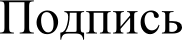 Должность и ФИО сотрудника, принявшего решениеФОРМА 2 Уведомление о регистрации заявления о зачислении в муниципальное общеобразовательное учреждение, реализующее программу общего образования, по электронной почте:Добрый день!Ваше заявление на зачисление в общеобразовательное учреждение зарегистрировано под номером			Данные заявления:Дата регистрации: 					Время регистрации: 					Образовательное учреждение: 					ФИО ребенка:					Приложение № 2 к Административному регламенту по предоставлению государственной(муниципальной) услуги Форма решения об отказе в приеме заявления о зачислении 
в муниципальное общеобразовательное учреждение, реализующее программу общего образования________________________________________________________ РЕШЕНИЕоб отказе в приеме заявления о зачислении в  муниципальное общеобразовательное учреждение, реализующее программу общего образования, к рассмотрению по существуОТ 		№ 	Рассмотрев Ваше заявление от __________ № _______ и прилагаемые к нему документы, Учреждением принято решение об отказе в его приеме по следующим основаниям:Дополнительная информация:________________________________________________________________________Должность и ФИО сотрудника, принявшего решениеПриложение № 3 к Административному регламенту по предоставлению государственной(муниципальной) услугиФорма решения о приеме на обучение в  муниципальное общеобразовательное учреждение Городищенского муниципального района, реализующее программу общего образования________________________________________________________ РЕШЕНИЕо приеме на обучение в   муниципальное общеобразовательное учреждение Городищенского муниципального района, реализующее программу общего образованияОТ 		№ 	Ваше заявление от ____________ № ______________ и прилагаемые к нему документы (копии) Учреждением рассмотрены и принято решение о приеме на обучение в ____________ (распорядительный акт от ____________ № ______________).Дополнительная информация:________________________________________________________________________Должность и ФИО сотрудника, принявшего решениеПриложение № 4к Административному регламенту по предоставлению государственной(муниципальной) услуги Форма решения об отказе в приеме на обучение в  муниципальное общеобразовательное учреждение Городищенского муниципального района, реализующее программу общего образования, ________________________________________________________ РЕШЕНИЕоб отказе в приеме на обучение в  муниципальное общеобразовательное учреждение Городищенского муниципального района, реализующее программу общего образования ОТ 		№ 	Ваше заявление от ____________ № ______________ и прилагаемые к нему документы (копии) Учреждением рассмотрены и принято решение об отказе в приеме на обучение
в				Дополнительная информация:_______________________________________Вы вправе повторно обратиться в Учреждение с заявлением о предоставлении Услуги. Данный отказ может быть обжалован в досудебном порядке путем направления жалобы в администрацию Городищенского муниципального района, 
а также в судебном порядке._________________________________Должность и ФИО сотрудника, принявшего решениеПриложение № 5к Административному регламенту по предоставлению государственной(муниципальной) услуги Перечень нормативных правовых актов, регулирующих предоставление Услуги 
(с указанием их реквизитов и источников официального опубликования)1. Федеральный закон от 27 июля 2010 г. № 210-ФЗ «Об организации предоставления государственных и муниципальных услуг» (Собрание законодательства Российской Федерации, 2010, № 31, ст. 4179). 2. Федеральный закон от 27 июля 2006 г. № 149-ФЗ «Об информации, информационных технологиях и о защите информации» (Собрание законодательства Российской Федерации, 2006, № 31, ст. 3448). 3. Федеральный закон от 27 июля 2006 г. № 152-ФЗ «О персональных данных» 
(Собрание законодательства Российской Федерации, 2006, № 31, ст. 3451; 2017, № 31, ст. 4772). 4. Федеральный закон от 6 апреля 2011 г. № 63-ФЗ «Об электронной подписи» 
(Собрание законодательства Российской Федерации, 2011, № 15, ст. 2036). 5. Федеральный закон от 21.12.2012 № 273-ФЗ «Об образовании в Российской Федерации» (Собрание законодательства Российской Федерации, 2012, № 53, ст. 7598; 2014, № 19, ст. 2289; 2016, № 27, ст. 4160; 2016, № 27, ст. 4246; 2018, № 32, ст. 5110; 2019, № 30, ст. 4134; 2019, 
№ 49, ст. 6970; 2020, № 12, ст. 1645). 6. Федеральный закон от 6 октября 2003 г. № 131-ФЗ «Об общих принципах организации местного самоуправления в Российской Федерации» (Собрание законодательства Российской Федерации, 2003, № 40, ст. 3822). 7. Федеральный закон от 27 мая 1998 г. 76-ФЗ «О статусе военнослужащих» (Собрание законодательства Российской Федерации, 1998, № 22, ст. 2331; 2013, № 27, ст. 3477). 8. Федеральный закон от 17 января 1992 г. № 2202-I «О прокуратуре Российской Федерации» (Собрание законодательства Российской Федерации, 1995, № 47, ст. 4472; 2013, № 27, ст. 3477). 9. Федеральный закон от 28 декабря 2010 г. № 403-ФЗ «О Следственном комитете Российской Федерации» (Собрание законодательства Российской Федерации, 2011, № 1, 
ст. 15; 2013, № 27, ст. 3477). 10. Закон Российской Федерации от 26 июня 1992 г. № 3132-1 «О статусе судей 
в Российской Федерации» (Ведомости Съезда народных депутатов Российской Федерации и Верховного Совета Российской Федерации, 1992, № 30, ст. 1792; Собрание законодательства Российской Федерации, 2013, № 27, ст. 3477). 11. Постановление Правительства Российской Федерации от 16 мая 2011 г. № 373 
«О разработке и утверждении административных регламентов осуществления государственного контроля (надзора) и административных регламентов предоставления государственных услуг» (Собрание законодательства Российской Федерации», 2011, № 22, ст. 3169). 12. Постановление Правительства Российской Федерации от 25 января 2013 г. № 33 
«Об использовании простой электронной подписи при оказании государственных 
и муниципальных услуг» (Собрание законодательства Российской Федерации, 2013, № 5, ст. 377). 13. Постановление Правительства Российской Федерации от 26 марта 2016 г. № 236 
«О требованиях к предоставлению в электронной форме государственных 
и муниципальных услуг» (Собрание законодательства Российской Федерации, 2016, № 15, ст. 2084). 14. Постановление Правительства Российской Федерации от 20 ноября 2012 г. № 1198 
«О федеральной государственной информационной системе, обеспечивающей процесс досудебного (внесудебного) обжалования решений и действий (бездействия), совершенных при предоставлении государственных и муниципальных услуг» (Собрание законодательства Российской Федерации, 2012, № 48, ст. 6706). 15. Постановление Правительства Российской Федерации от 10 июля 2013 г. № 584 
«Об использовании федеральной государственной информационной системы «Единая система идентификации и аутентификации в инфраструктуре, обеспечивающей информационно-технологическое взаимодействие информационных систем, используемых для предоставления государственных и муниципальных услуг в электронной форме» (Собрание законодательства Российской Федерации, 2013, № 30, ст. 4108). 16. Постановление Правительства Российской Федерации от 28 ноября 2011 г. № 977 
«О федеральной государственной информационной системе «Единая система идентификации и аутентификации в инфраструктуре, обеспечивающей информационно-технологическое взаимодействие информационных систем, используемых 
для предоставления государственных и муниципальных услуг в электронной форме» (Собрание законодательства Российской Федерации, 2011, ст. 7284). 17. Приказ Министерства просвещения Российской Федерации от 2 сентября 2020 г. № 458 
«Об утверждении Порядка приема на обучение по образовательным программам начального общего, основного общего и среднего общего образования» (официальный интернет-портал правовой информации http://www.pravo.gov.ru, 11 сентября 2020 г.). 18. Федеральный закон от 7 февраля 2011 г. № 3-ФЗ «О полиции» (Собрание законодательства Российской Федерации, 2011, № 7, ст. 900; 2013, № 27, ст. 3477; 2015, 
№ 7, ст. 1022). 19. Федеральный закон от 30 декабря 2012 г. № 283-ФЗ «О социальных гарантиях сотрудникам некоторых федеральных органов исполнительной власти и внесении изменений 
в законодательные акты Российской Федерации» (Собрание законодательства Российской Федерации, 2012, № 53, ст. 7608; 2013, № 27, ст. 3477). 20. Основы законодательства Российской Федерации о нотариате (Ведомости Съезда народных депутатов Российской Федерации и Верховного Совета Российской Федерации, 1993, № 10, ст. 357). 21. Постановление Правительства Российской Федерации от 12 декабря 2012 г. № 1284 
«Об оценке гражданами эффективности деятельности руководителей территориальных органов федеральных органов исполнительной власти (их структурных подразделений) 
и территориальных органов государственных внебюджетных фондов (их региональных отделений) с учетом качества предоставления государственных услуг, руководителей многофункциональных центров предоставления государственных и муниципальных услуг 
с учетом качества организации предоставления государственных и муниципальных услуг, 
а также о применении результатов указанной оценки как основания для принятия решений 
о досрочном прекращении исполнения соответствующими руководителями своих должностных обязанностей» (Собрание законодательства Российской Федерации, 2012, ст. 7219). 22. Устав Городищенского муниципального района Волгоградской области.Приложение № 6к Административному регламенту по предоставлению государственной(муниципальной) услуги Форма заявления о зачислении в  муниципальное общеобразовательное учреждение Городищенского муниципального района, реализующее программу общего образованияРуководителю 					(Наименование образовательной организации)от 							(Ф.И.О.)Адрес регистрации											Адрес проживания											Документ удостоверяющий личность								Контактный телефон											Электронная почта											ЗАЯВЛЕНИЕо зачислении в муниципальное общеобразовательное учреждение Городищенского муниципального района, реализующее программу общего образованияПрошу принять моего ребенка (сына,дочь)/ меня																(Ф.И.О., дата рождения)(свидетельство о рождении ребенка серия, номер, кем и когда выдан, номер актовой записи или паспорт)(Адрес регистрации)(Адрес проживания)в 		класс			учебного годаСведения о втором родителе:(фамилия, имя, отчество (при наличии)(Адрес регистрации)(Адрес проживания)(Контактный телефон)(Электронная почта)Сведения  о  праве  внеочередного  или  первоочередного  приема  
на  обучение в общеобразовательные учреждения: 	__															(в случае подачи заявления о зачислении в 1 класс; при наличии указывается категория)Сведения о праве преимущественного приема на обучение в общеобразовательные организации: 																			 (в случае подачи заявления о зачислении в 1 класс; при наличии указывается категория)Сведения о потребности в обучении по адаптированной основной общеобразовательной программе: 							(в случае наличия указывается вид адаптированной программы)Язык образования: 									 (в случае получения образования на родном языке из числа языков народов Российской Федерации или на иностранном языке)Родной язык из числа языков народов Российской Федерации: 															 (в случае реализации права на изучение родного языка из числа языков народов Российской Федерации, в том числе русского языка как родного языка)Государственный язык республики Российской Федерации: 															 (в случае предоставления общеобразовательной организацией возможности изучения государственного языка республики Российской Федерации)С уставом, сведениями о дате предоставления и регистрационном номере лицензии на осуществление образовательной деятельности, со свидетельством 
о государственной аккредитации, с образовательными программами и другими документами, регламентирующими организацию и осуществление образовательной деятельности, права и обязанности обучающихся общеобразовательной организации ознакомлен(а).Решение прошу направить: на бумажном носителе в виде распечатанного экземпляра электронного документа по почте;на бумажном носителе в виде распечатанного экземпляра электронного документа при личном обращении в Учреждение;-в электронной форме (документ на бумажном носителе, преобразованный 
в электронную форму путем сканирования или фотографирования с обеспечением машиночитаемого распознавания его реквизитов) посредством электронной почты.Дата: 					 Подпись						Согласен на обработку персональных данных и персональных данных ребенка 
в порядке, установленном законодательством Российской Федерации.Дата: 					Подпись						Приложение № 7 к Административному регламенту 
по предоставлению государственной(муниципальной) услугиСостав, последовательность и сроки выполнения административных процедур (действий) при предоставлении УслугиСостав, последовательность и сроки выполнения административных процедур (действий) при предоставлении Услуги через Портал1Муниципальное бюджетное общеобразовательное учреждение  «Вертячинская средняя школа» 403025, Волгоградская область, Городищенский район, хутор Вертячий, улица Школьная,8   4-13-30  vertyagrd@yandex.ru2Муниципальное бюджетное общеобразовательное учреждение  «Городищенская средняя школа № 1» Городищенская вечерняя (сменная)  школа - структурное подразделение муниципального бюджетного общеобразовательного учреждения  «Городищенская средняя школа № 1»Песковатская средняя школа - филиал муниципального бюджетного общеобразовательного учреждения  «Городищенская средняя школа № 1» Варламовская средняя школа - филиал муниципального бюджетного общеобразовательного учреждения  «Городищенская средняя школа № 1» 403003 Волгоградская область, р.п. Городище, ул. Чуйкова, дом 6А 3-30-48  shk9372@yandex.ru403003, Волгоградская область, р.п. Городище пл. Павших Борцов,  д. 2 3-51-18     Vechyorka-49@mail.ru403029, Волгоградская область, Городищенский район, х. Песковатка, ул. Центральная, д.11 4-11-21  pesk-gorodishe@yandex.ru403018 х. Варламов, ул. Центральная, 15 Городищенский район Волгоградская область. 4-22-16 VARGORODISHE@yandex.ru3Муниципальное бюджетное общеобразовательное учреждение «Городищенская средняя школа № 2» 403003 Волгоградская область, р.п. Городище, ул. Пархоменко, д. 35а 3-45-80  mgsosh02@yandex.ru4Муниципальное бюджетное общеобразовательное учреждение «Городищенская средняя школа с углубленным изучением отдельных предметов № 3» 403003, Волгоградская область, Городищенский район, р.п. Городище улица Новоселовская, дом 5    3-46-50       gor-school_3@mail.ru5Муниципальное бюджетное общеобразовательное учреждение  «Грачевская средняя школа" 403015, х. Грачи, ул. Ворошиловская,  12, Городищенский район, Волгоградская область. 4-27-36    Grachgorodishe@yandex.ru6Муниципальное бюджетное общеобразовательное учреждение  «Ерзовская  средняя  школа имени Героя Советского Союза Гончарова Петра Алексеевича»403010 Волгоградская область, Городищенский район, р.п. Ерзовка , ул. Школьная, дом 2  4-76-06 ; 4-79-55 –дир.erzovka_sosh@mail.ru7Муниципальное бюджетное общеобразовательное учреждение "Каменская средняя  школа» 403030, Волгоградская область, Городищенский район, пос. Каменный, ул. Ленина, 6 4-63-40 KamenkaShool@yandex.ru8Муниципальное бюджетное общеобразовательное учреждение  «Карповская средняя школа»403022, Волгоградская область Городищенский район с. Карповка, ул 51- Гвардейской дивизии,д. 5а.  4-72-54  KARPOVKA2007@mail.ru9Муниципальное бюджетное общеобразовательное учреждение   «Котлубанская  средняя школа» 403018, Волгоградская область, Городищенский район, п. Котлубань, ул.  Республиканская 1    4-21-74; 4-22-30 saprikina@yandex.ru10Муниципальное бюджетное общеобразовательное учреждение «Кузьмичевская средняя школа» 403023, Волгоградская область, Городищенский район,   п. Кузьмичи, ул. Им. 62-й Армии, 168 4-61-93  KUZSOSH08@INBOX.RU11Муниципальное бюджетное общеобразовательное учреждение «Новожизненская средняя школа» 403013, Волгоградская область, Городищенский район, п. Областной сельскохозяйственной опытной станции, ул. Дачная,  103  4-34-89  school_N@mail.ru12 Муниципальное бюджетное общеобразовательное учреждение  «Новонадеждинская средняя школа»403011, Волгоградская область, Городищенский район,  п. Новая Надежда, ул. Центральная, д.1. 4-54-45 nov_nadezhda@list.ru13Муниципальное бюджетное общеобразовательное учреждение «Новорогачинская средняя школа»403021 Волгоградская область, Городищенский район, р.п. Новый Рогачик ул. Озерная, 2 4-47-65  , 4-46-65 дирnoviy_rogachik@mail.ru14Муниципальное бюджетное общеобразовательное учреждение  «Орловская средняя школа им. Г.А. Рубанова»403014 Волгоградская область, Городищенский район, село Орловка, ул. Советская 1 «Б» 4-82-44 orlovka34@mail.ru15Муниципальное бюджетное общеобразовательное учреждение  «Паньшинская средняя школа»403028 Волгоградская область, Городищенский район, х. Паньшино ул. Школьная, дом 22.4-86-80            panshino@yandex.ru16Муниципальное бюджетное общеобразовательное учреждение  «Россошинская средняя школа имени Героя Советского Союза Ивана ФроловичаБибишева» (МБОУ "Россошинская СШ имени Героя Советского Союза И.Ф.Бибишева") Краснопахаревская ООШ - филиал муниципального бюджетного образовательного учреждения  Россошинская средняя школа имени Героя Советского Союза Ивана ФроловичаБибишева403024, Волгоградская область, Городищенский район, п.Степной, ул. Центральная, д. 1, 
4-17-14Stepnoy1@mail.ru403033, Волгоградская область, Городищенский район, х. Красный Пахарь, ул. Центральная, дом 194-57-40  kp-gorodishe@yandex.ru17Муниципальное бюджетное общеобразовательное учреждение   «Самофаловская средняя школа» 403016, Волгоградская область Городищенский  район п.Самофаловка ул. Советская, дом.82       4-23-72   Bolkova2008@yandex.ruНаименование УчрежденияКому: ________________Наименование Учреждения Кому: ____________ № пункта Административного регламента № пункта Административного регламента Наименование основания для отказа в соответствии с единым стандартом Наименование основания для отказа в соответствии с единым стандартом Разъяснение причин отказа в предоставлении услуги Разъяснение причин отказа в предоставлении услуги Разъяснение причин отказа в предоставлении услуги 12.1.1. 12.1.1. Обращение за предоставлением иной услуги Обращение за предоставлением иной услуги Указываются основания такого вывода Указываются основания такого вывода Указываются основания такого вывода 12.1.2. 12.1.2. Заявителем представлен неполный комплект документов, необходимых для предоставления Услуги Заявителем представлен неполный комплект документов, необходимых для предоставления Услуги Указывается исчерпывающий перечень документов, которые необходимо представить заявителю Указывается исчерпывающий перечень документов, которые необходимо представить заявителю Указывается исчерпывающий перечень документов, которые необходимо представить заявителю 12.1.3. 12.1.3. Документы, необходимые для предоставления Услуги, утратили силу Документы, необходимые для предоставления Услуги, утратили силу Указывается исчерпывающий перечень документов, утративших силу Указывается исчерпывающий перечень документов, утративших силу Указывается исчерпывающий перечень документов, утративших силу 12.1.4. 12.1.4. Наличие противоречий между сведениями, указанными в заявлении, и сведениями, указанными в приложенных к нему документах Наличие противоречий между сведениями, указанными в заявлении, и сведениями, указанными в приложенных к нему документах Указываются основания такого вывода Указываются основания такого вывода Указываются основания такого вывода 12.1.5. 12.1.5. Документы содержат подчистки и исправления текста, не заверенные в порядке, установленном законодательством Российской Федерации Документы содержат подчистки и исправления текста, не заверенные в порядке, установленном законодательством Российской Федерации Указывается исчерпывающий перечень документов, содержащих подчистки и исправления Указывается исчерпывающий перечень документов, содержащих подчистки и исправления Указывается исчерпывающий перечень документов, содержащих подчистки и исправления 12.1.6. 12.1.6. Документы содержат Документы содержат Указывается исчерпывающий перечень Указывается исчерпывающий перечень Указывается исчерпывающий перечень повреждения, наличие которых не позволяет в полном объеме использовать информацию и сведения, содержащиеся в документах для предоставления Услуги повреждения, наличие которых не позволяет в полном объеме использовать информацию и сведения, содержащиеся в документах для предоставления Услуги повреждения, наличие которых не позволяет в полном объеме использовать информацию и сведения, содержащиеся в документах для предоставления Услуги документов, содержащих повреждения документов, содержащих повреждения 12.1.7. 12.1.7. Некорректное заполнение обязательных полей в заявлении (отсутствие заполнения, недостоверное, неполное либо неправильное, не соответствующее требованиям, установленным настоящим Административным регламентом) Некорректное заполнение обязательных полей в заявлении (отсутствие заполнения, недостоверное, неполное либо неправильное, не соответствующее требованиям, установленным настоящим Административным регламентом) Указываются основания такого вывода Указываются основания такого вывода Указываются основания такого вывода 12.1.8. 12.1.8. Заявление подано лицом, не имеющим полномочий представлять интересы заявителя в соответствии с подразделом 2 настоящего Административного регламента Заявление подано лицом, не имеющим полномочий представлять интересы заявителя в соответствии с подразделом 2 настоящего Административного регламента Указываются основания такого вывода Указываются основания такого вывода Указываются основания такого вывода 12.1.9. 12.1.9. Несоответствие категории заявителей, указанных в пункте 2.2 настоящего Административного регламента Несоответствие категории заявителей, указанных в пункте 2.2 настоящего Административного регламента Указываются основания такого вывода Указываются основания такого вывода Указываются основания такого вывода 12.1.10. 12.1.10. Поступление заявления, аналогично ранее зарегистрированному заявлению, срок предоставления Услуги по которому не истек на момент поступления такого заявления Поступление заявления, аналогично ранее зарегистрированному заявлению, срок предоставления Услуги по которому не истек на момент поступления такого заявления Указываются основания такого вывода Указываются основания такого вывода Указываются основания такого вывода 12.1.11. 12.1.11. Заявление подано за пределами периода, указанного в пункте 8.1 настоящего Административного регламента Заявление подано за пределами периода, указанного в пункте 8.1 настоящего Административного регламента Указываются основания такого вывода Указываются основания такого вывода Указываются основания такого вывода 12.1.12. 12.1.12. Несоответствие документов, указанных в пункте 10.1 настоящего Административного регламента, по форме или содержанию требованиям законодательства Российской Федерации Несоответствие документов, указанных в пункте 10.1 настоящего Административного регламента, по форме или содержанию требованиям законодательства Российской Федерации Указывается исчерпывающий перечень документов, содержащих недостатки Указывается исчерпывающий перечень документов, содержащих недостатки Указывается исчерпывающий перечень документов, содержащих недостатки 12.1.13. 12.1.13. Обращение заявителя в Учреждение, реализующее исключительно адаптированную программу, с заявлением Обращение заявителя в Учреждение, реализующее исключительно адаптированную программу, с заявлением Указываются основания такого вывода Указываются основания такого вывода Указываются основания такого вывода о приеме на образовательную программу, не предусмотренную в Учреждении; о приеме на образовательную программу, не предусмотренную в Учреждении; 12.1.14. Несоответствие возраста ребенка, в интересах которого действует родитель (законный представитель), требованиям действующего законодательства (ребенок не достиг возраста 6 лет и 6 месяцев или уже достиг возраста 8 лет на момент начала получения начального общего образования) при отсутствии разрешения на прием ребенка в Учреждение. Несоответствие возраста ребенка, в интересах которого действует родитель (законный представитель), требованиям действующего законодательства (ребенок не достиг возраста 6 лет и 6 месяцев или уже достиг возраста 8 лет на момент начала получения начального общего образования) при отсутствии разрешения на прием ребенка в Учреждение. Указываются основания такого вывода Указываются основания такого вывода Указываются основания такого вывода Наименование Учреждения Кому: ____________ Наименование Учреждения Кому: ____________ № пункта Административного регламента Наименование основания для отказа в соответствии с единым стандартом 13.2.1. Несоответствие возраста ребенка, в интересах которого действует родитель (законный представитель), требованиям действующего законодательства (ребенок не достиг возраста 6 лет и 6 месяцев или уже достиг возраста 8 лет на момент начала получения начального общего образования) при отсутствии разрешения на прием ребенка в Учреждение 13.2.2. Отзыв заявления по инициативе заявителя 13.2.3. Отсутствие в государственной или муниципальной образовательной организации свободных мест, за исключением случаев, предусмотренных частями 5 и 6 статьи 67 и статьей 88 Закона об образовании Основание для начала административной процедурыСодержаниеадминистративных действийСрок выполнения административных действийДолжностноелицо, ответственное за выполнениеадминистративного действияМестовыполнения административного действия / используемая информационная системаКритерии принятия решенияРезультатадминистративно го действия, способ фиксации12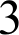 4567Прием и регистрация заявленияПрием и регистрация заявленияПрием и регистрация заявленияПрием и регистрация заявленияПрием и регистрация заявленияПрием и регистрация заявленияПрием и регистрация заявленияПоступление заявления и документов для предоставления Услуги в УчреждениеПрием и проверка комплектности документов на наличие/отсутствие оснований для отказа в предоставлении Услуги, предусмотренных подразделом 12 Административного регламента1 рабочий деньДолжностное лицо Учреждения, ответственное за предоставление УслугиОтдел по образованию администрации Городищенского муниципального района/ ГИС1.Регистрация заявления и документов в ГИС (присвоение номера и датирование); 2.Назначение должностного лица, ответственного за предоставление Услуги, и передача ему документовВ случае выявления оснований для отказа приеме и регистрации документов, информирование заявителя о недостаточности представленных документов, с указанием на соответствующий документ, предусмотренный подразделом 10 Административного регламента либо о выявленных нарушениях1 рабочий деньДолжностное лицо Учреждения, ответственное за предоставление УслугиОтдел по образованию администрации Городищенского муниципального района/ ГИС1.Регистрация заявления и документов в ГИС (присвоение номера и датирование); 2.Назначение должностного лица, ответственного за предоставление Услуги, и передача ему документовВ случае отсутствия оснований для отказа в приеме и регистрации документов для предоставления Услуги, регистрация заявления в электронной базе данных по учету документов/журнал е учета документов1 рабочий деньДолжностное лицо Учреждения, ответственное за регистрацию корреспонденцииУчреждение/ГИСПроверка заявления и документов, представленных для получения Услуги1 рабочий деньДолжностное лицо Учреждения, ответственное за предоставление УслугиУчреждение /ГИСИнформирование заявителя о приеме заявления к рассмотрениюИнформирование заявителя о приеме заявления к рассмотрению1 рабочий деньДолжностное лицо Учреждения, ответственное за предоставление УслугиУчреждение /ГИСНаличие/отсутствие оснований для отказа в предоставлении Услуги, предусмотренных подразделом 13 Административного регламентаИнформирование заявителя о приеме заявления к рассмотрениюПолучение сведений и проверка информации посредством государственных информационных систем (при наличии)Получение сведений и проверка информации посредством государственных информационных систем (при наличии)Получение сведений и проверка информации посредством государственных информационных систем (при наличии)Получение сведений и проверка информации посредством государственных информационных систем (при наличии)Получение сведений и проверка информации посредством государственных информационных систем (при наличии)Получение сведений и проверка информации посредством государственных информационных систем (при наличии)Получение сведений и проверка информации посредством государственных информационных систем (при наличии)Пакет зарегистрированных документов, поступивших должностному лицу, ответственному за предоставление УслугиНаправление межведомственных запросов в органы и организации, указанные в Административном регламентеВ день регистрациизаявления и документовДолжностное лицо Учреждения, ответственное за предоставлениеУслугиУчреждение/ГИСОтсутствие документов, необходимых для предоставления государственной (муниципальной) услуги, находящихся в распоряжении государственных органов (организаций)Направление межведомственного запроса в органы (организации), предоставляющие документы (сведения), предусмотренные подразделом 11 Административного регламента, в том числе с использованием ГИСПолучение ответов на межведомственные запросы, формирование полного комплекта документовДо 5 рабочих дней со дня направления межведомственного запроса в орган или организацию, предоставляющие документ и информацию, если иные сроки не предусмотрены федеральным законодательство и законодательством субъекта Российской ФедерацииДолжностное лицо Учреждения, ответственное за предоставление УслугиУчреждение/ГИСПолучение документов (сведений), необходимых для предоставления УслугиРассмотрение документов и сведенийРассмотрение документов и сведенийРассмотрение документов и сведенийРассмотрение документов и сведенийРассмотрение документов и сведенийРассмотрение документов и сведенийРассмотрение документов и сведенийПакет зарегистрирован ных документов, поступивших должностному лицу Учреждения, ответственному за предоставление УслугиПроведение соответствия документов и сведений требованиям нормативных правовых актов предоставления Услуги1 рабочий деньДолжностное лицо Учреждения, ответственное за предоставление государственной (муниципальной) услугиОтдел по образованию администрации Городищенского муниципального района/ГИСОснования отказа в предоставлении Услуги, предусмотренные пунктом 12 Административного регламентаПроект результата предоставления Услуги по форме, приведенной в Приложении № 2 к Административному регламентуПринятие решенияПринятие решенияПринятие решенияПринятие решенияПринятие решенияПринятие решенияПринятие решенияПроект результата предоставления Услуги по форме согласно Приложениям № 1 и № 2 к Административному регламентуПринятие решения о предоставления Услуги или об отказе в предоставлении Услуги Формирование решения о предоставлении Услуги или об отказе в предоставлении Услуги3 рабочих дняДолжностное лицо Учреждения, ответственное за предоставление Услуги; Руководитель Учреждения или иное уполномоченное им лицоУчреждение /ГИСРезультат предоставления Услуги по форме, приведенной в Приложениях № 1 и № 2 к Административному регламенту, подписанный руководителем Учреждения ИЛИ ИНОГО уполномоченного им лицаВыдача результатаВыдача результатаВыдача результатаВыдача результатаВыдача результатаВыдача результатаВыдача результатаФормирование и регистрация результата Услуги, указанного в пунктах 6.1.2- 6.2Административного регламентаРегистрация результата предоставления Услуги и направления его заявителю в зависимости от способа подачи заявленияПосле окончания процедуры принятия решения (в общий срок предоставления Услуги не включается)Должностное лицо Учреждения, ответственное за предоставление государственной (муниципальной) услугиУчреждение /ГИСВнесение сведений о конечном результате предоставления УслугиВнесение результата Услуги в реестр решенийВнесение результата Услуги в реестр решенийВнесение результата Услуги в реестр решенийВнесение результата Услуги в реестр решенийВнесение результата Услуги в реестр решенийВнесение результата Услуги в реестр решенийВнесение результата Услуги в реестр решенийФормирование и регистрация результата Услуги, указанного в подразделе 6 Административного регламента, в форме электронного документа в ГИСВнесение сведений о результате предоставления Услуги, указанном в подразделе 6 Административного регламента, в реестр решений1 рабочий деньДолжностное лицо Учреждения, ответственное за предоставление государственной (муниципальной) услугиГИСРезультат предоставления (государственной) муниципальной услуги, указанный в подразделе 6 Административного регламента, внесен в реестрОснование для начала административной процедурыСодержаниеадминистративных действийСрок выполнения административных действийДолжностноелицо, ответственное за выполнениеадминистративного действияМестовыполнения административного действия / используемая информационная системаКритерии принятия решенияРезультатадминистративно го действия, способ фиксации12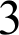 4567Прием и регистрация заявленияПрием и регистрация заявленияПрием и регистрация заявленияПрием и регистрация заявленияПрием и регистрация заявленияПрием и регистрация заявленияПрием и регистрация заявленияПоступление заявления в отдел по образованию администрации Городищенского муниципального районаПрием заявления в отделе по образованию администрации Городищенского муниципального района (присвоение номера и датирование) При направлении заявления посредством Портала копии документов не прикрепляются1 рабочий деньДолжностное лицо отдела по образованию ответственное за прием и регистрацию заявленияотдел по образованию администрации Городищенского муниципального района/ГИСЗарегистрированное заявлениеУведомление Заявителя о приеме и регистрации заявления1 рабочий деньНаправленное Заявителю уведомление о приеме и регистрации заявления в личный кабинет на ПорталеПередача заявления в Учреждение1 рабочий деньНаправленное в Учреждение заявлениеРассмотрение заявления и дополнительных документовРассмотрение заявления и дополнительных документовРассмотрение заявления и дополнительных документовРассмотрение заявления и дополнительных документовРассмотрение заявления и дополнительных документовРассмотрение заявления и дополнительных документовРассмотрение заявления и дополнительных документовПоступление заявления в УчреждениеРассмотрение заявленияОтветственное лицоУчреждениеГИСНаправленное заявителю уведомление о необходимости предоставить оригиналы  документов, информация о которых представлена в заявлении на оказание Услуги, а также указание сроков предоставления оригиналовПоступление заявления в УчреждениеОсуществление проверки заявления на соответствие требованиям оказания Услуги и оснований для ее предоставленияОтветственное лицоУчреждениеГИСПри наличии оснований — отказ в предоставлении государственной услугиОснования для отказа, предусмотренные пунктом 13.2 административного регламентаНаправленное заявителю уведомление об отказе в предоставлении Услуги в личный кабинет на ПорталеПредоставление оригиналов документов заявителем после направления приглашения УчреждениемПрием и проверка комплектности документов на наличие/отсутствие оснований для отказа в предоставлении Услуги, предусмотренных подразделом 12 Административного регламента1 рабочий деньУчреждение/ГИСНаправленное заявителю уведомление о приеме документов в личный кабинет на ПорталеПрием и проверка комплектности документов на наличие/отсутствие оснований для отказа в предоставлении Услуги, предусмотренных подразделом 12 Административного регламента1 рабочий деньУчреждение/ГИСВ случае наличия оснований в отказе в предоставлении Услуги или неявки заявителя в установленный образовательной организацией срок, направление уведомления в личный кабинет на ПорталеПринятие решенияПринятие решенияПринятие решенияПринятие решенияПринятие решенияПринятие решенияПринятие решенияПринятие решения о приеме на обучение по заявлению или мотивированный Отказ в соответствии с пунктом 13.2 настоящего Административного регламентаФормирование проекта распорядительного акта о приеме на обучениеНе позднее дня окончания приема заявленийУчреждениеГИСВ соответствии сподразделом 6Проект распорядительного акта о приеме на обучение или мотивированный отказ в соответствии с пунктом 13.2 настоящего Административного регламентаПредоставление результатаПредоставление результатаПредоставление результатаПредоставление результатаПредоставление результатаПредоставление результатаПредоставление результатаИздание распорядительного акта о приеме на обучениеНаправление уведомления о принятом решении в личный кабинет заявителя на ПорталеНе более 3 рабочих дней с момента издания распорядительно го актаУчреждениеУчреждение /ГИСНаправление уведомления в личный кабинет заявителя результат предоставления услуги: решение о приеме на обучение и реквизиты распорядительного акта или мотивированный отказ в приеме на обучение